       2۔ نبی صلی اللہ علیہ والہ وسلم نے کوہ صفا پر چڑھ کر کفار مکہ سے کیا کہا؟   ۔3/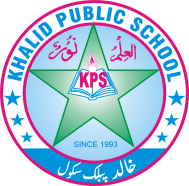 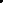 3- احسان کا مفہوم بیان کریں   ۔3/4 ۔پاکستانی قوم کے ایثار کی ایک مثال دیں  ۔3/5۔حقوق اللہ اور حقوق العباد میں کیا فرق ہے ۔؟  ۔3/6۔حضرت خدیجہ کی فضیلت پر ایک حدیث لکھیں ۔     2/7۔حضرت علی علیہ السلام کے فضائل تحریر کریں  ۔ 5/8۔اساتذہ کے حقوق پر نوٹ لکھیں ۔   5/9۔صداقت کے چند فوائد تحریر کریں ۔        6/